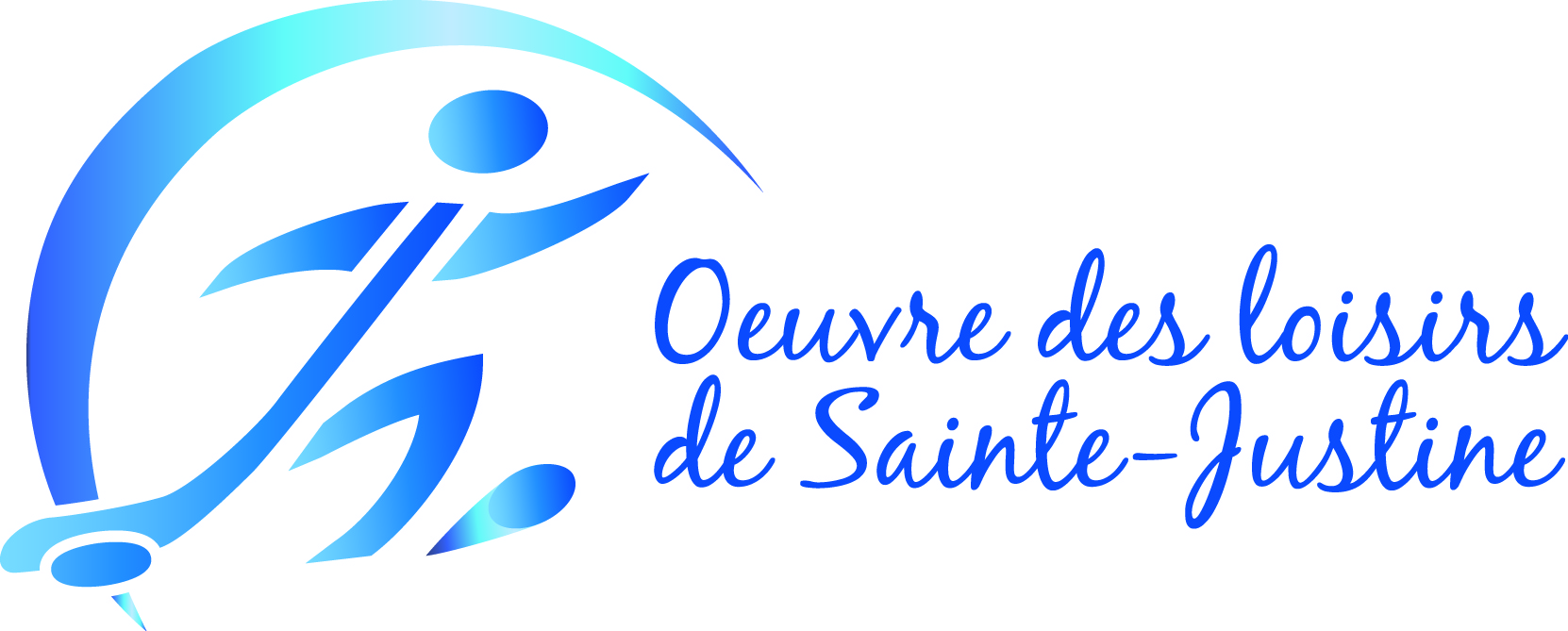 HORAIRE DE GLACE : du 28 mars au 1er avril  2018CENTRE SPORTIF CLAUDE-BÉDARDMercredi 28 mars 2018Jeudi 29 mars 2018Vendredi 30 mars 2018Samedi 31 mars 2018Dimanche 1er avril  2018         Pâques Dimanche le 1er avril 2018 Fermeture à 14h00 du Casse-Croûte et patinoireÀ la saison prochaine 16h00 à 16h50Patinage libre 17h00 à 17h50Hockey libre 13 ans et -18h00 à 18h50Hockey libre 14 ans et +19h00 à 20h20Location Sylvain Chabot17h00 à 17h50Patinage libre18h00 à 18h50Hockey libre 13 ans et -19h00 à 19h50Hockey libre 14 ans et +13h30 à 14h50Location Alain Côté15h30 à 16h20Hockey libre 13 ans et -16h30 à 17h20Patinage libre17h30 à 18h35Hockey libre filles 8 ans et +(Gratuit) – Gilet non compris18h45 à 19h50Hockey féminin Ste-Justine20h00 à 21h20Location David Cayouette21h30 à 22h50Location Bruno Lamontagne09h30 à 10h20Hockey libre 13 ans et -10h30 à 11h20Hockey libre 14 ans et +11h30 à 12h50Patinage libre13h00 à 13h50Hockey libre 13 ans et -14h00 à 14h50Hockey libre 14 ans et +15h00 à 16h20Loc.Bruno Lamontagne/salle16h30 à 18h00Patinage libre 10h00 à 10h50Hockey libre 13 ans et -11h00 à 11h50Hockey libre 14 ans et +12h00 à 14h00Patinage libre 14h00 Fermeture 